График дополнительного образования и повышения квалификации сентябрь-декабрь 2019г.*Стоимость обучения по программам НДС не облагается в соответствии с Уведомлением о возможности применения УСНДоговор на оказание платных образовательных услуг заключается на основании 273-ФЗ.Форма обучения очно, очно-заочно, выезднаяПо всем вопросам, связанным с обучением, Вы можете обращаться по телефонам:8-962-879-82-88, 8-918-110-59-26–Елена Владимировна или по e-mail: mega.profi2015@mail.ruВНИМАНИЕ!!! Об изменениях и дополнениях к программе смотрите на нашем сайте: professional2015.comПо просьбе и заявке клиентов:Рассматриваем, разрабатываем и проводим необходимые программы обучения для предприятияОрганизовываем выездное и корпоративное обучение при группе от 15 человек!При наборе группы от 10 человек предоставляется скидка, размер скидки обговаривается индивидуально.Ждем Вас, с надеждой на сотрудничество!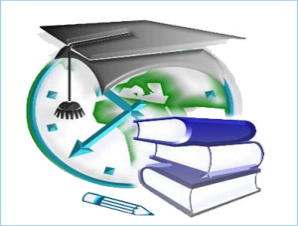 Не стыдно не знать, стыдно не учиться!УЧЕБНЫЙ ЦЕНТР ООО «ПРОФЕССИОНАЛ»350063, Краснодарский край, г. Краснодар, ул. Кубанская Набережная, д. 37ИНН 2308225314 КПП 230801001Email: mega.profi2015@mail.ru Сайт: professional2015.comт. 8-962-879-82-88, 8-918-110-59-26Лицензия № 07970 от 17 июня 2016 г.  выданной Министерством образования, науки и молодёжной политики Краснодарского края№ п\пДата проведенияКол-вочасовТемаПримечание Стоимость за одного слушателя1.сентябрь02.09-11.0909.09-18.0916.09-25.0923.09-02.10Октябрь07.10-16.1014.10-23.1021.10-30.10Ноябрь11.11-20.1118.11-27.1125.11-04.12Декабрь02.12-11.1209.12-18.1216.12-25.1272Обеспечение экологической безопасности руководителями и специалистами общехозяйственных систем управленияДополнительноепрофессиональноеобразование (программа повышения квалификации)700050001.сентябрь02.09-11.0909.09-18.0916.09-25.0923.09-02.10Октябрь07.10-16.1014.10-23.1021.10-30.10Ноябрь11.11-20.1118.11-27.1125.11-04.12Декабрь02.12-11.1209.12-18.1216.12-25.1272Обеспечение экологической безопасности руководителями и специалистами общехозяйственных систем управленияочно-заочная форма обучения700050001.сентябрь02.09-11.0909.09-18.0916.09-25.0923.09-02.10Октябрь07.10-16.1014.10-23.1021.10-30.10Ноябрь11.11-20.1118.11-27.1125.11-04.12Декабрь02.12-11.1209.12-18.1216.12-25.1272Обеспечение экологической безопасности руководителями и специалистами общехозяйственных систем управленияУдостоверение о повышении квалификации установленного образцасроком действия бессрочно700050002.сентябрь09.09-18.0923.09-02.10Октябрь14.10-23.1021.10-30.10Ноябрь18.11-27.1125.11-04.12Декабрь02.12-11.1216.12-25.1272Подготовка медицинского обслуживающего персонала подразделений лечебно-профилактического учреждения, работающего с опасными отходамиДополнительноепрофессиональноеобразование (программа повышения квалификации)800050002.сентябрь09.09-18.0923.09-02.10Октябрь14.10-23.1021.10-30.10Ноябрь18.11-27.1125.11-04.12Декабрь02.12-11.1216.12-25.1272Подготовка медицинского обслуживающего персонала подразделений лечебно-профилактического учреждения, работающего с опасными отходамиочно-заочная форма обучения800050002.сентябрь09.09-18.0923.09-02.10Октябрь14.10-23.1021.10-30.10Ноябрь18.11-27.1125.11-04.12Декабрь02.12-11.1216.12-25.1272Подготовка медицинского обслуживающего персонала подразделений лечебно-профилактического учреждения, работающего с опасными отходамиУдостоверение о повышении квалификации установленного образцасроком действия бессрочно800050003.сентябрь02.09-17.0909.09-24.0916.09-01.1023.09-08.10Октябрь07.10-22.1014.10-29.1021.10-06.11Ноябрь11.11-26.1118.11-03.1225.11-10.12Декабрь02.12-17.1209.12-24.12112Обеспечение экологической безопасности при работах в области обращения с опасными отходамиДополнительноепрофессиональноеобразование (программа повышения квалификации)700050003.сентябрь02.09-17.0909.09-24.0916.09-01.1023.09-08.10Октябрь07.10-22.1014.10-29.1021.10-06.11Ноябрь11.11-26.1118.11-03.1225.11-10.12Декабрь02.12-17.1209.12-24.12112Обеспечение экологической безопасности при работах в области обращения с опасными отходамиочно-заочная форма обучения700050003.сентябрь02.09-17.0909.09-24.0916.09-01.1023.09-08.10Октябрь07.10-22.1014.10-29.1021.10-06.11Ноябрь11.11-26.1118.11-03.1225.11-10.12Декабрь02.12-17.1209.12-24.12112Обеспечение экологической безопасности при работах в области обращения с опасными отходамиУдостоверение о повышении квалификации установленного образцасроком действия бессрочно700050005.сентябрь09.09-18.0923.09-02.10Октябрь14.10-23.1021.10-30.10Ноябрь18.11-27.1125.11-04.12Декабрь02.12-11.1216.12-25.1272Подготовка должностных лиц и специалистов ГО и РСЧСДополнительноепрофессиональноеобразование (программа повышения квалификации)600045005.сентябрь09.09-18.0923.09-02.10Октябрь14.10-23.1021.10-30.10Ноябрь18.11-27.1125.11-04.12Декабрь02.12-11.1216.12-25.1272Подготовка должностных лиц и специалистов ГО и РСЧСочно-заочная форма обучения600045005.сентябрь09.09-18.0923.09-02.10Октябрь14.10-23.1021.10-30.10Ноябрь18.11-27.1125.11-04.12Декабрь02.12-11.1216.12-25.1272Подготовка должностных лиц и специалистов ГО и РСЧСУдостоверение о повышении квалификации установленного образцасроком действия на 5 лет600045006.сентябрь09.09-18.0923.09-02.10Октябрь14.10-23.1021.10-30.10Ноябрь18.11-27.1125.11-04.12Декабрь02.12-11.1216.12-25.1272Программа курсового обучения членов комиссий по предупреждению и ликвидации чрезвычайных ситуаций, и обеспечению пожарной безопасности организацийДополнительноепрофессиональноеобразование (программа повышения квалификации)600045006.сентябрь09.09-18.0923.09-02.10Октябрь14.10-23.1021.10-30.10Ноябрь18.11-27.1125.11-04.12Декабрь02.12-11.1216.12-25.1272Программа курсового обучения членов комиссий по предупреждению и ликвидации чрезвычайных ситуаций, и обеспечению пожарной безопасности организацийочно-заочная форма обучения600045006.сентябрь09.09-18.0923.09-02.10Октябрь14.10-23.1021.10-30.10Ноябрь18.11-27.1125.11-04.12Декабрь02.12-11.1216.12-25.1272Программа курсового обучения членов комиссий по предупреждению и ликвидации чрезвычайных ситуаций, и обеспечению пожарной безопасности организацийУдостоверение о повышении квалификации установленного образцасроком действия на 5 лет600045007.сентябрь09.09-18.0923.09-02.10Октябрь14.10-23.1021.10-30.10Ноябрь18.11-27.1125.11-04.12Декабрь02.12-11.1216.12-25.1272Программа курсового обучения председателей комиссий по предупреждению и ликвидации чрезвычайных ситуаций, и обеспечению пожарной безопасности организацийДополнительноепрофессиональноеобразование (программа повышения квалификации)600045007.сентябрь09.09-18.0923.09-02.10Октябрь14.10-23.1021.10-30.10Ноябрь18.11-27.1125.11-04.12Декабрь02.12-11.1216.12-25.1272Программа курсового обучения председателей комиссий по предупреждению и ликвидации чрезвычайных ситуаций, и обеспечению пожарной безопасности организацийочно-заочная форма обучения600045007.сентябрь09.09-18.0923.09-02.10Октябрь14.10-23.1021.10-30.10Ноябрь18.11-27.1125.11-04.12Декабрь02.12-11.1216.12-25.1272Программа курсового обучения председателей комиссий по предупреждению и ликвидации чрезвычайных ситуаций, и обеспечению пожарной безопасности организацийУдостоверение о повышении квалификации установленного образцасроком действия на 5 лет600045008.сентябрь09.09-13.0923.09-27.09Октябрь14.10-18.1021.10-25.10Ноябрь11.11-15.1125.11-29.11Декабрь02.12-06.1209.12-13.1216.12-20.1234Антитеррор для руководящего состава предприятий, организацийПроверка знаний в объеме программы300020008.сентябрь09.09-13.0923.09-27.09Октябрь14.10-18.1021.10-25.10Ноябрь11.11-15.1125.11-29.11Декабрь02.12-06.1209.12-13.1216.12-20.1234Антитеррор для руководящего состава предприятий, организацийочная форма обучения300020008.сентябрь09.09-13.0923.09-27.09Октябрь14.10-18.1021.10-25.10Ноябрь11.11-15.1125.11-29.11Декабрь02.12-06.1209.12-13.1216.12-20.1234Антитеррор для руководящего состава предприятий, организацийУдостоверение установленного образца с выпиской из протоколасроком действия на 3 года300020009.сентябрь02.09-17.0909.09-24.0916.09-01.1023.09-08.10Октябрь07.10-22.1014.10-29.1021.10-06.11Ноябрь11.11-26.1118.11-03.1225.11-10.12Декабрь02.12-17.1209.12-24.1272Подготовка лиц, проводящих обучение по мерам пожарной безопасностиДополнительноепрофессиональноеобразование (программа повышения квалификации)800050009.сентябрь02.09-17.0909.09-24.0916.09-01.1023.09-08.10Октябрь07.10-22.1014.10-29.1021.10-06.11Ноябрь11.11-26.1118.11-03.1225.11-10.12Декабрь02.12-17.1209.12-24.1272Подготовка лиц, проводящих обучение по мерам пожарной безопасностиочно-заочная форма обучения800050009.сентябрь02.09-17.0909.09-24.0916.09-01.1023.09-08.10Октябрь07.10-22.1014.10-29.1021.10-06.11Ноябрь11.11-26.1118.11-03.1225.11-10.12Декабрь02.12-17.1209.12-24.1272Подготовка лиц, проводящих обучение по мерам пожарной безопасностиУдостоверение о повышении квалификации установленного образцасроком действия на 5 лет8000500010.сентябрь09.09-13.0916.09-20.09Октябрь07.10-11.1021.10-25.10Ноябрь11.11-15.1125.11-29.11Декабрь02.12-06.1216.12-20.1220Методы оказания первой помощи пострадавшим на производстве(для ответственного)Проверка знаний в объеме программы1500100010.сентябрь09.09-13.0916.09-20.09Октябрь07.10-11.1021.10-25.10Ноябрь11.11-15.1125.11-29.11Декабрь02.12-06.1216.12-20.1220Методы оказания первой помощи пострадавшим на производстве(для ответственного)очная форма обучения1500100010.сентябрь09.09-13.0916.09-20.09Октябрь07.10-11.1021.10-25.10Ноябрь11.11-15.1125.11-29.11Декабрь02.12-06.1216.12-20.1220Методы оказания первой помощи пострадавшим на производстве(для ответственного)Удостоверение установленного образца с выпиской из протоколасроком действия на 1 год1500100011.По запросу9Методы оказания первой помощи пострадавшим на производствеПроверка знаний в объеме программы50011.По запросу9Методы оказания первой помощи пострадавшим на производствеочная форма обучения50011.По запросу9Методы оказания первой помощи пострадавшим на производстве выписка из протоколасроком действия на 1 год50012сентябрь09.09-13.0916.09-20.09Октябрь07.10-11.1021.10-25.10Ноябрь11.11-15.1125.11-29.11Декабрь02.12-06.1216.12-20.1216Методы оказания первой помощи пострадавшим для педагогических работниковПрограмма составлена с учетом требований:273-ФЗ от 29.12.2012  (в редакции от 06.03.2019)П.11 313-ФЗ от 03.07.2016г.Проверка знаний в объеме программы120090012сентябрь09.09-13.0916.09-20.09Октябрь07.10-11.1021.10-25.10Ноябрь11.11-15.1125.11-29.11Декабрь02.12-06.1216.12-20.1216Методы оказания первой помощи пострадавшим для педагогических работниковПрограмма составлена с учетом требований:273-ФЗ от 29.12.2012  (в редакции от 06.03.2019)П.11 313-ФЗ от 03.07.2016г.очная форма обучения120090012сентябрь09.09-13.0916.09-20.09Октябрь07.10-11.1021.10-25.10Ноябрь11.11-15.1125.11-29.11Декабрь02.12-06.1216.12-20.1216Методы оказания первой помощи пострадавшим для педагогических работниковПрограмма составлена с учетом требований:273-ФЗ от 29.12.2012  (в редакции от 06.03.2019)П.11 313-ФЗ от 03.07.2016г.Удостоверение установленного образца с выпиской из протоколасроком действия на 1 год120090013по запросу7-28Пожарно-технический минимум для руководителей и специалистовПроверка знаний в объеме программы1600-8001200-60013по запросу7-28Пожарно-технический минимум для руководителей и специалистовочная форма обучения1600-8001200-60013по запросу7-28Пожарно-технический минимум для руководителей и специалистовУдостоверение установленного образца с выпиской из протоколаСроком действия от 1 года до 3 лет1600-8001200-60014по запросу20Ежегодные занятия с водителями автотранспортных организаций по безопасности дорожного движенияПроверка знаний в объеме программы70050014по запросу20Ежегодные занятия с водителями автотранспортных организаций по безопасности дорожного движенияочная форма обучения70050014по запросу20Ежегодные занятия с водителями автотранспортных организаций по безопасности дорожного движенияСвидетельствоустановленного образца сроком действия на 1 год70050015Ноябрь28 ноябряДекабрь19 декабря6Семинар по теме «Изменения положений природоохранного законодательства и нормативно-правовых актов в области охраны окружающей среды»очная форма обучения500015Ноябрь28 ноябряДекабрь19 декабря6Семинар по теме «Изменения положений природоохранного законодательства и нормативно-правовых актов в области охраны окружающей среды»Сертификатустановленного образца с выпиской из протокола500016Ноябрь29 ноябряДекабрь20 декабря6Мастер-класс по работе в программе «Модуль природопользователя»очная форма обучения400016Ноябрь29 ноябряДекабрь20 декабря6Мастер-класс по работе в программе «Модуль природопользователя»Сертификатустановленного образца с выпиской из протокола4000